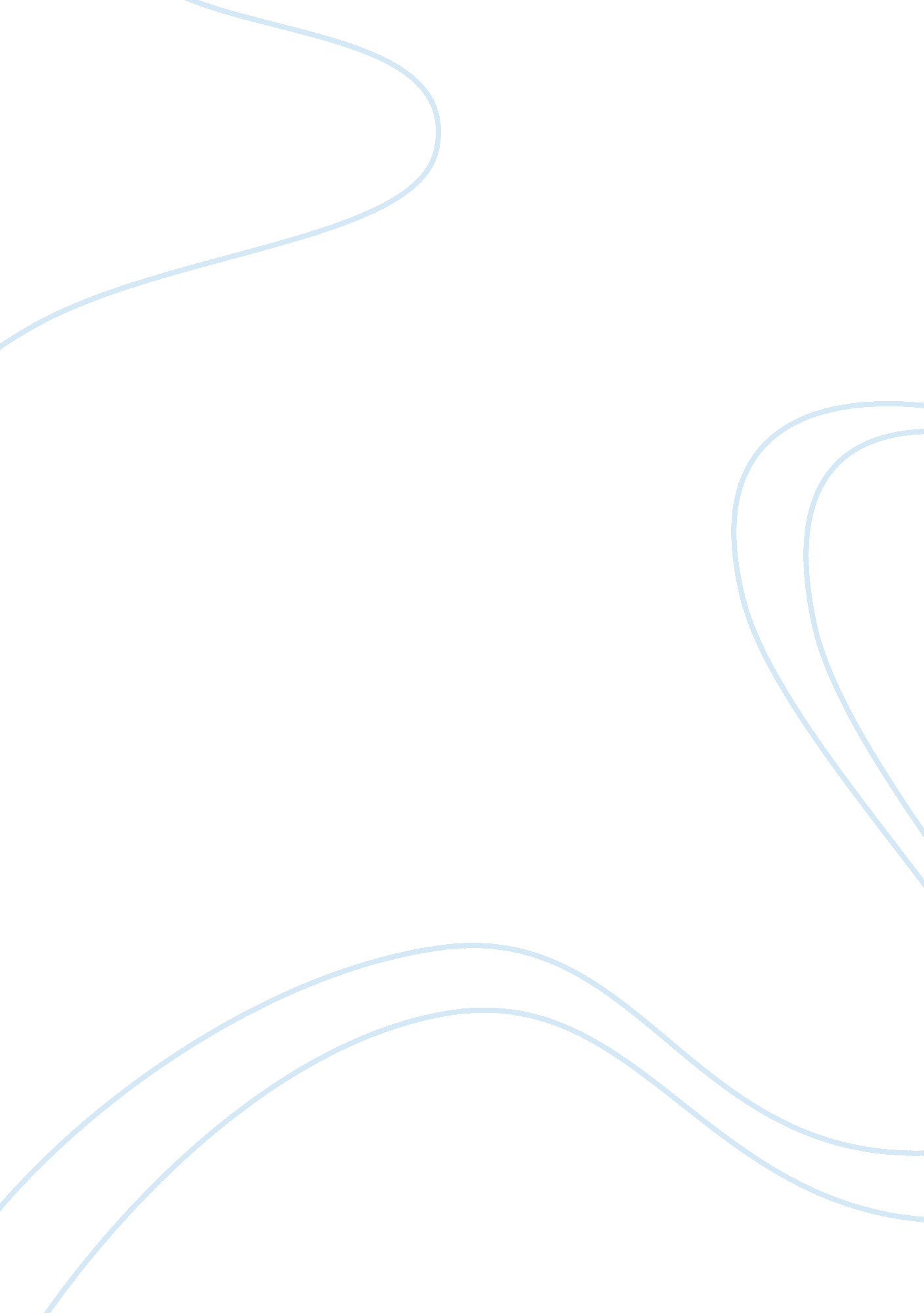 Titanic vs. the great gatsby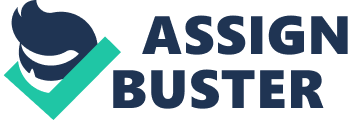 The Sacrificing Love Titanic and The Great Gatsby movies are both based on a touching love story. Even though the actual stories are different, the main theme remains love. The romantic plot makes watchers fall in love in the story of the movies. These movies surpass all the rivals in luxury and opulence. Titanic and The Great Gatsby are epic movies with their heartbreaking plot, distinguishable music, and unforgettable and tragic ending. Titanic One of the most romantic and at the same time disastrous movie in the history is Titanic. The movie Titanic, directed by James Cameron, is a fictional story which took place in 1912. Cameron's movie is based on a love story and on the true ship, Titanic. It tells the tale of the ship that sailed across the Atlantic. This movie clearly portrays how differently the first and second-class people were treated during the time of the Titanic. The backdrop of the Titanic is real, but the main plot is fictional. Titanic is a remarkable film filled with excitement and romance. The Titanic was supposedly unsinkable; yet, when it hit an iceberg, it tragically sank, destroying thousands of nnocent lives. Two people, out of thousands on the ship, are the most remarkable; a poor man named Jack, who won his ticket in a card game, and a young woman raised by a wealthy aristocratic family named Rose, who came to America to get married after her father died. The story is told as a flashback by this same woman, now elderly, in the present day. The roles of these main actors are played by Leonardo DiCaprio and Kate Winslet. The two youths fall in love in each other and secretly spend time together. Their love is stronger than death, even though the death is the eason of their separation. The tragic ending of the movie consists in losing each other because of the sinking of Titanic. Jack saves Rose's life by putting her on the wooden board, while he himself dies in the cold waters of the ocean. Just as Titanic is known for its breathtaking plot and sorrowful ending, it is also praised for its incredible sound track. The most famous song from Titanic is " My heart will go on" by Celine Dion. It is also known as the Love theme from Titanic. This song plays though the scene where Jack and Rose board the ship with their family of friends. It also lays though the scene in the water where Rose looses Jack. After watching this movie, viewers will always remember this song as the song from Titanic. When listening to this song, it gives the feeling of being underwater. Another unmistakable song from Titanic is " Hymn to the Sea" which was written solely for Titanic. It reminds audience of the horrific event of the sinking ship but brings tears to their eyes at the same time because it's so magnificent. It is the music that plays during the sinking of the Titanic. The soundtrack from Titanic is amazing and breathtakingly beautiful. The movie Titanic offer people an indescribably beautiful state of mood. It grabs people and pulls them into the story like no other. It makes a person become so emotionally attached to the characters that he/she cries and feels very depressed when the tragedy separates their love from each other. This movie is beautifully crafted in every way. The Great Gatsby Alike the Titanic film, The Great Gatsby has also inspired many human souls using the Roaring Twenties and was set in New York. As in Titanic, Leonardo DiCaprio plays the main role of an in love man in The Great Gatsby. He, a charming man himself, plays the rich and charming Jay Gatsby. DiCaprio's strong personality and dazzling presence go hand in hand with Jay Gatsby's character. Carey Mulligan shows her sweetness and innocence through her character as Daisy Buchanan. Jay Gatsby and Daisy Buchanan are two lovers separated by war, but their love finds each other again after five long years apart. Both Gatsby's and Daisy's lives have changed dramatically over the five years they were apart. Gatsby became a very successful and rich man, while Daisy got married and had a daughter. Upon meeting his new eighbor, Nick Carraway, Gatsby learns that Nick is a cousin of Daisy's. Together they create a plan for Gatsby and Daisy to meet once again. After spending a day together, it is clear that the flame between Gatsby and Daisy did not vanish, but simply dimmed. Like the Titanic's most important characters, Jay and Daisy secretly spend time together and offer each other the magnificent love of their souls. Another similarity from the Titanic consists of the tragic ending of the two lovers. Gatsby sacrifices his name by protecting Daisy from accusations of killing a woman. Because of all the circumstances, Daisy decides to be with her husband, and not with Gatsby. Gatsbys heart is broken, but still waiting for her to come back. While he is swimming in his pool, the phone rings. Believing that Daisy is calling, Gatsby comes out of the water to answer the phone, but suddenly gets shot in the back by the husband of the killed woman. His death separates him from Daisy forever. In addition to the touching storyline, this movie could not be understood so well without the use of the incredible music. The most memorable song of the movie is mfoung and Beautiful" by Lana Del Rey. The words of this song describe well the main meaning of the love story. It is about love which continues to live after years when beauty and youth does not exist anymore. The general impression of the captivating movie makes people fall in love in each character. It is an admirable movie with a stunning storyline. Even though Titanic and The Great Gatsby have a lot of differences, the directors of these two movies disclosed the classic motion pictures of aspiring love separated by tragic ircumstances. Both movies are full of opulence and love. The famous actor Leonardo DiCaprio plays a significant role in each of the movies. A major contrast of the films consists of the grievous ending. Even though Jack died in the cold ocean, Rose continued to love him until the end of her life. Unlike the strong love of Titanic's characters, Daisy's love toward Jay has faded forever. The magnificent music that plays in Titanic and The Great Gatsby helps viewers experience more inspiring feelings. These movies ignited many emotions and attractions on the audience. 